„O POHÁR MĚSTA OSTRAVY“Oddíl moderní gymnastiky SSK Vítkovice si Vás dovoluje pozvat na 23. ročník mezinárodního závodu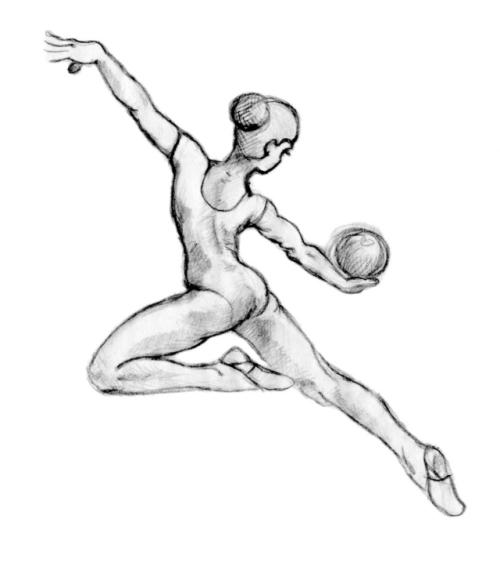 Datum konání:    4.května 2019 Místo:  		Sportovní hala SarezaHrušovská 15/2953 		Ostrava-PřívozSoutěžit se bude v  těchto kategoriích:Každý oddíl může přihlásit maximálně 5 závodnic do různých kategorií. V kategoriích naděje nejmladší A a B,  naděje mladší , starší , juniorky a kadetky proběhne vyhlášení  výsledků podle ročníků.Pořádající oddíl si vyhrazuje právo většího počtu startujících.Podmínkou účasti závodnic je účast minimálně 1 vyškolené  rozhodčí. Startovné za závodnici  - členku ČSMG je 400,-Kč , pro ostatní závodnice, které nejsou členkami ČSMG 30 EU za závodnici.Pokud už nyní víte, že máte zájem přijet, zašlete prosím co nejdříve předběžnou přihlášku (nemusí být uvedena jména děvčat).Definitivní přihlášku  a hudby zašlete, prosím, nejpozději  do 15.dubna 2019  na adresu : https://rgform.eu/event.php?id_prop=1357Ceny :   Všechny účastnice závodu obdrží diplom a věcnou cenuPředběžný časový plán:pátek 3.5.201917:00-20:00- Příjezd, trénink, prezentace, ubytovánísobota 4.5.20198:00-9:45        	Trénink bez hudbydo 8:45		Prezentace9:00                 	Porada rozhodčích10:00		Zahájení  dopoledního závodu13,30                Vyhlášení výsledků dopoledního závodu14:00                 Zahájení odpoledního  závodu18:00 – 19:00	Ukončení závoduNa základě došlých přihlášek bude časový harmonogram upřesněn.Požadavek na ubytování  prosím zašlete na kontaktní adresu : tomasovaj@seznam.cz Kontaktní osoba: Jitka Tomášová e-mail: tomasovaj@seznam.cz informace na tel: +420 773 938 385 ( Hana Kyšková)                             +420 725 475 422 ( Petra Kozová)                                                           Za organizační tým MG SSK VítkoviceMgr. Hana Kyšková Nadkanská                                                                        Petra KozováAutorka projektu                                                                                                ředitelka závodu   „O POHÁR MĚSTA OSTRAVY“PŘIHLÁŠKAOddíl:Jméno závodnice:	………………………………………………Ročník narození:	………………………………………………Kategorie:			………………………………………………Jméno závodnice:	………………………………………………Ročník narození:	………………………………………………Kategorie:			………………………………………………Jméno závodnice:	………………………………………………Ročník narození:	………………………………………………Kategorie:			………………………………………………Jméno závodnice:	………………………………………………Ročník narození:	………………………………………………Kategorie:			……………………………………………… Jméno závodnice:	………………………………………………Ročník narození:	………………………………………………Kategorie:			………………………………………………Rozhodčí:		………………………………………..Trenérka:		………………………………………..Kontaktní osoba:	telefon:Email:KategorieVěkZákl. závodZákl. závodZákl. závod                 Obtížnost         PoznámkaSeniorky2003 a st.stuha
obručlibovolné náčiní
stuha
obručlibovolné náčiní
stuha
obručlibovolné náčiní
min 3- započítává se 9 prvků  BN        s nejvyšší hodnotou     min 1 série tanečních kroků    min 1 - max 5 RISKŮ     Min. 1 obtížnost s náčiním dorostenky 2003 a st.obručLNobručLNobručLNmin 3- max. 7  prvků  BN min 2 série tanečních krokůmin 1 - max 4 RISKYbez limitu obtížnosti s náčiním Juniorky 2004-2006švihadlostuha
LNšvihadlostuha
LNšvihadlostuha
LNmin 3-  započítává se 7 prvků BN s nejvyšší hodnotoumin 2 série tanečních krokůmin1 - max 4 RISKY bez limitu obtížnost s náčinímjuniorky 2004juniorky 2005juniorky 2006Kadetky starší2004-2006MíčStuhaLibovolné náčiníMíčStuhaLibovolné náčiníMíčStuhaLibovolné náčinímin. 3 a max. 7 prvků  BN  min 2 série tanečních krokůmin. 1  max. 3  Riskybez omezení ADkadetky st    2004kadetky st.   2005kadetky st.  2006Kadetky mladší2007-2008 obručlibovolné náčiní obručlibovolné náčiní obručlibovolné náčinímin 3- max. 6 prvků BN min 2 série tanečních krokůmin1 – max 3 RISKY bez limitu obtížnost s náčinímkadetky ml.    2007kadedtky ml.  2008Naděje starší2007-2008kuželeLibovolné náčiníkuželeLibovolné náčiníkuželeLibovolné náčinímin 3- započítává se 7 prvků  BN s nejvyšší hodnotou min 1 série tanečních krokůmin 1 - max 4 RISKY bez limitu obtížnost s náčinímnaděje st.  2007naděje st.  2008Nadějemladší A2009 2009 ŠvihadloLibovolné náčinínáčinímin 3- max. 6 prvků BN min 2 série tanečních krokůmin 1 - max 3 RISKY bez limitu obtížnost s náčiním náčinímin 3- max. 6 prvků BN min 2 série tanečních krokůmin 1 - max 3 RISKY bez limitu obtížnost s náčiním Naděje mladší B2010 2010 BNLibovolné náčinínáčinímin 3- max. 6 prvků BN min 2 série tanečních krokůmin 1 - max 3 RISKY bez limitu obtížnost s náčiním BNmin 3- max. 7 prvků BN min 2 série tanečních krokůmax 3 dynamické prvky s rotacínáčinímin 3- max. 6 prvků BN min 2 série tanečních krokůmin 1 - max 3 RISKY bez limitu obtížnost s náčiním BNmin 3- max. 7 prvků BN min 2 série tanečních krokůmax 3 dynamické prvky s rotacíNaděje nejmladší A a B2011 -20122011 -2012BNBNmin 3- max. 6 prvků BN min 2 série tanečních krokůmax 3 dynamické prvky s rotacíBNmin 3- max. 6 prvků BN min 2 série tanečních krokůmax 3 dynamické prvky s rotacínaděje nml. A    2011naděje nml. B    2012